KEMENTRIAN RISET, TEKNOLOGI, DAN PENDIDIKAN TINGGI	UNIVERSITAS NEGERI MAKASSAR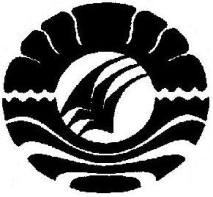 FAKULTAS ILMU PENDIDIKANJURUSAN PSIKOLOGI PENDIDIKAN DAN BIMBINGANKampus FIP UNM Jl. Tamalate 1 Tidung MakassarTelp. (0411) 884457 Fax. (0411) 883076Laman:www.unm.ac.idPERSETUJUAN PEMBIMBINGSkripsi dengan judul: “Penerapan Teknik Self Control dalam Bimbingan Kelompok untuk Meningkatkan Kemampuan Mengurangi Amarah Siswa di SMKN 2 Enrekang”Atas Nama :Nama	:  ANRIANSYAHNIM		:  094 404 036Jurusan	:  Psikologi Pendidikan dan BimbinganFakultas	:  Ilmu PendidikanSetelah diperiksa dan diteliti, naskah skripsi ini telah memenuhi syarat untuk diujikan.                   			Makassar,      Juli 2016Pembimbing I		Pembimbing II,Drs. H. Muhammad Anas Malik, M.Si		Sahril Buchori, S.Pd,. M.PdNIP. 1960 1213 198703 1 005	  NIP. 198330806 200812 1 003DisahkanKetua Jurusan Psikologi Pendidikan dan BimbinganFIP UNM,Drs. H. Muhammad Anas Malik, M.SiNIP. 1960 1213 198703 1 005